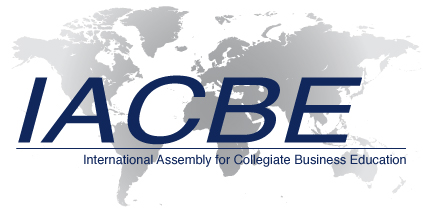 Outcomes Assessment ResultsSection I: Student Learning AssessmentReport of Outcomes Assessment ResultsReport of Outcomes Assessment ResultsInstitutionSouthwestern Oklahoma State UniversityAcademic Business UnitEverett Dobson School of Business and TechnologyAcademic Year2015-2016For Academic Year:2015-2016Student Learning Assessment for: Bachelor of Business AdministrationStudent Learning Assessment for: Bachelor of Business AdministrationProgram Intended Student Learning Outcomes (Program ss)Program Intended Student Learning Outcomes (Program ss)Graduates can communicate effectively, both orally and in writing, in an organizational setting.Graduates can communicate effectively, both orally and in writing, in an organizational setting.Graduates will integrate foundational areas of business to make informed decisions.Graduates will integrate foundational areas of business to make informed decisions.Graduates will analyze social, legal, and global issues within an ethical framework.Graduates will analyze social, legal, and global issues within an ethical framework.Graduates will analyze leadership situations and make informed decisions.Graduates will analyze leadership situations and make informed decisions.Assessment Instruments for Intended Student Learning Outcomes—Direct Measures of Student Learning:Performance Objectives (Targets/Criteria) for Direct Measures:Peregrine Academic Services Common Professional Component (CPC) Comprehensive Exam		Program ISLOs Assessed by this Measure:  1, 2, 3, 4At least 70% of all graduating BBA students will compare favorably (within 5%) to the aggregate pools for IACBE (US) and ACBSP (US) schools using the Peregrine CPC comprehensive exam.Business Simulation Game or team presentation performance in the Strategic Management and Policy course, which is the capstone course taken in the last semester of the BBA plan of study.		Program ISLOs Assessed by this Measure:  1, 2, 3, 4At least 70% of all graduating BBA students will meet or exceed the U.S. national average on the overall score for the previous year of competition using the Business Strategy Game by GLO-BUS Software, Inc., which indicates achievement of ISLOs 1 through 4.Assessment Instruments for Intended Student Learning Outcomes—Indirect Measures of Student Learning:Performance Objectives (Targets/Criteria) for Indirect Measures:BBA Exit SurveySelect statements from the BBA exit survey that assess student satisfaction with degree and faculty.		Program ISLOs Assessed by this Measure:  1, 2, 3, 4At least 80% of graduating BBA students will indicate on the BBA Exit Survey that they “strongly agree” or “agree” or view their chances as “good” or “outstanding,” that they achieved each of the programs ISLOs 1 through 4.At least 80% of the graduating BBA students will indicate “strongly agree” or view their chances as “outstanding” that they achieved each of the concentration ISLOs 1 through 3.Learning Assessment Results: Bachelor of Business AdministrationLearning Assessment Results: Bachelor of Business AdministrationLearning Assessment Results: Bachelor of Business AdministrationSummary of Results from Implementing Direct Measures of Student Learning:Summary of Results from Implementing Direct Measures of Student Learning:Summary of Results from Implementing Direct Measures of Student Learning:Peregrine Academic Services Common Professional Component (CPC) Comprehensive Exam. (ISLOs 1,2,3,4)Assessment is tied to the number of students scoring within 5% of the aggregate scores of IACBE and ACBSP schools.  The target is 70%; the target was met.Aggregate Scores:  Dobson SBT (SWOSU) – 58.89% (87 exams taken)IACBE – 53.05%ACBSP – 51.91%Dobson SBT’s results compared to IACBE and ACBSP results:*Positive numbers mean Dobson SBT scored higher than comparison group; negative numbers mean Dobson SBT scored lower than comparison group.Peregrine Academic Services Common Professional Component (CPC) Comprehensive Exam. (ISLOs 1,2,3,4)Assessment is tied to the number of students scoring within 5% of the aggregate scores of IACBE and ACBSP schools.  The target is 70%; the target was met.Aggregate Scores:  Dobson SBT (SWOSU) – 58.89% (87 exams taken)IACBE – 53.05%ACBSP – 51.91%Dobson SBT’s results compared to IACBE and ACBSP results:*Positive numbers mean Dobson SBT scored higher than comparison group; negative numbers mean Dobson SBT scored lower than comparison group.Peregrine Academic Services Common Professional Component (CPC) Comprehensive Exam. (ISLOs 1,2,3,4)Assessment is tied to the number of students scoring within 5% of the aggregate scores of IACBE and ACBSP schools.  The target is 70%; the target was met.Aggregate Scores:  Dobson SBT (SWOSU) – 58.89% (87 exams taken)IACBE – 53.05%ACBSP – 51.91%Dobson SBT’s results compared to IACBE and ACBSP results:*Positive numbers mean Dobson SBT scored higher than comparison group; negative numbers mean Dobson SBT scored lower than comparison group. Business Simulation Game (BSG) or team presentation performance in the Strategic Management and Policy course, which is the capstone course taken in the last semester of the BBA plan of study. (ISLOs 1,2,3,4)Assessment is tied to the number of students meeting or exceeding the U.S. national average on the Business Strategy Game (BSG) by GLO-BUS Software, Inc.  The target is 70%; the target was met.Total number of students participating in the BSG – 95Number of students exceeding national average – 77 (81.1%) Business Simulation Game (BSG) or team presentation performance in the Strategic Management and Policy course, which is the capstone course taken in the last semester of the BBA plan of study. (ISLOs 1,2,3,4)Assessment is tied to the number of students meeting or exceeding the U.S. national average on the Business Strategy Game (BSG) by GLO-BUS Software, Inc.  The target is 70%; the target was met.Total number of students participating in the BSG – 95Number of students exceeding national average – 77 (81.1%) Business Simulation Game (BSG) or team presentation performance in the Strategic Management and Policy course, which is the capstone course taken in the last semester of the BBA plan of study. (ISLOs 1,2,3,4)Assessment is tied to the number of students meeting or exceeding the U.S. national average on the Business Strategy Game (BSG) by GLO-BUS Software, Inc.  The target is 70%; the target was met.Total number of students participating in the BSG – 95Number of students exceeding national average – 77 (81.1%)Summary of Results from Implementing Indirect Measures of Student Learning:Summary of Results from Implementing Indirect Measures of Student Learning:Summary of Results from Implementing Indirect Measures of Student Learning: BBA Exit Survey – Select statements from the BBA exit survey that assess student satisfaction with degree and faculty. (ISLOs 1,2,3,4)Assessment is tied to the number of students rating their degree of success and satisfaction with faculty as “strongly agree” or “agree.”  In 2015-16, the number of respondents to BBA Exit Survey was 87, but not all respondents answered all questions.  The target is 80%; the target was met. BBA Exit Survey – Select statements from the BBA exit survey that assess student satisfaction with degree and faculty. (ISLOs 1,2,3,4)Assessment is tied to the number of students rating their degree of success and satisfaction with faculty as “strongly agree” or “agree.”  In 2015-16, the number of respondents to BBA Exit Survey was 87, but not all respondents answered all questions.  The target is 80%; the target was met. BBA Exit Survey – Select statements from the BBA exit survey that assess student satisfaction with degree and faculty. (ISLOs 1,2,3,4)Assessment is tied to the number of students rating their degree of success and satisfaction with faculty as “strongly agree” or “agree.”  In 2015-16, the number of respondents to BBA Exit Survey was 87, but not all respondents answered all questions.  The target is 80%; the target was met.Summary of Achievement of Intended Student Learning Outcomes:Summary of Achievement of Intended Student Learning Outcomes:Summary of Achievement of Intended Student Learning Outcomes:Summary of Achievement of Intended Student Learning Outcomes:Summary of Achievement of Intended Student Learning Outcomes:Summary of Achievement of Intended Student Learning Outcomes:Summary of Achievement of Intended Student Learning Outcomes:Summary of Achievement of Intended Student Learning Outcomes:Summary of Achievement of Intended Student Learning Outcomes:Summary of Achievement of Intended Student Learning Outcomes:Intended Student Learning OutcomesLearning Assessment MeasuresLearning Assessment MeasuresLearning Assessment MeasuresLearning Assessment MeasuresLearning Assessment MeasuresLearning Assessment MeasuresLearning Assessment MeasuresLearning Assessment MeasuresLearning Assessment MeasuresProgram ISLOsCPC Comp ExamBus Simulation GameDirect Measure 3Direct Measure 4BBA Exit SurveyIndirect Measure 2Indirect Measure 3Indirect Measure 4Indirect Measure 4Program ISLOsPerformance Target Was…Performance Target Was…Performance Target Was…Performance Target Was…Performance Target Was…Performance Target Was…Performance Target Was…Performance Target Was…Performance Target Was…Graduates can communicate effectively, both orally and in writing, in an organizational setting.MetMetMetGraduates will integrate foundational areas of business to make informed decisions.MetMetMetGraduates will analyze social, legal, and global issues within an ethical framework.MetMetMetGraduates will analyze leadership situations and make informed decisions.MetMetMetProposed Courses of Action for Improvement in Learning Outcomes for which Performance Targets Were Not Met:Proposed Courses of Action for Improvement in Learning Outcomes for which Performance Targets Were Not Met:Proposed Courses of Action for Improvement in Learning Outcomes for which Performance Targets Were Not Met:Proposed Courses of Action for Improvement in Learning Outcomes for which Performance Targets Were Not Met:Proposed Courses of Action for Improvement in Learning Outcomes for which Performance Targets Were Not Met:Proposed Courses of Action for Improvement in Learning Outcomes for which Performance Targets Were Not Met:Proposed Courses of Action for Improvement in Learning Outcomes for which Performance Targets Were Not Met:Proposed Courses of Action for Improvement in Learning Outcomes for which Performance Targets Were Not Met:Proposed Courses of Action for Improvement in Learning Outcomes for which Performance Targets Were Not Met:Proposed Courses of Action for Improvement in Learning Outcomes for which Performance Targets Were Not Met:ISLO 1 – The performance target for this program ISLO dealing with oral and written communication in an organizational setting was met on the comprehensive examination, Business Simulation Game, and the exit survey.ISLO 1 – The performance target for this program ISLO dealing with oral and written communication in an organizational setting was met on the comprehensive examination, Business Simulation Game, and the exit survey.ISLO 1 – The performance target for this program ISLO dealing with oral and written communication in an organizational setting was met on the comprehensive examination, Business Simulation Game, and the exit survey.ISLO 1 – The performance target for this program ISLO dealing with oral and written communication in an organizational setting was met on the comprehensive examination, Business Simulation Game, and the exit survey.ISLO 1 – The performance target for this program ISLO dealing with oral and written communication in an organizational setting was met on the comprehensive examination, Business Simulation Game, and the exit survey.ISLO 1 – The performance target for this program ISLO dealing with oral and written communication in an organizational setting was met on the comprehensive examination, Business Simulation Game, and the exit survey.ISLO 1 – The performance target for this program ISLO dealing with oral and written communication in an organizational setting was met on the comprehensive examination, Business Simulation Game, and the exit survey.ISLO 1 – The performance target for this program ISLO dealing with oral and written communication in an organizational setting was met on the comprehensive examination, Business Simulation Game, and the exit survey.ISLO 1 – The performance target for this program ISLO dealing with oral and written communication in an organizational setting was met on the comprehensive examination, Business Simulation Game, and the exit survey.ISLO 1 – The performance target for this program ISLO dealing with oral and written communication in an organizational setting was met on the comprehensive examination, Business Simulation Game, and the exit survey.ISLO 2 – The performance target for this program ISLO dealing with foundational areas of business and the ability to make informed was met on the comprehensive examination, Business Simulation Game, and the exit survey. ISLO 2 – The performance target for this program ISLO dealing with foundational areas of business and the ability to make informed was met on the comprehensive examination, Business Simulation Game, and the exit survey. ISLO 2 – The performance target for this program ISLO dealing with foundational areas of business and the ability to make informed was met on the comprehensive examination, Business Simulation Game, and the exit survey. ISLO 2 – The performance target for this program ISLO dealing with foundational areas of business and the ability to make informed was met on the comprehensive examination, Business Simulation Game, and the exit survey. ISLO 2 – The performance target for this program ISLO dealing with foundational areas of business and the ability to make informed was met on the comprehensive examination, Business Simulation Game, and the exit survey. ISLO 2 – The performance target for this program ISLO dealing with foundational areas of business and the ability to make informed was met on the comprehensive examination, Business Simulation Game, and the exit survey. ISLO 2 – The performance target for this program ISLO dealing with foundational areas of business and the ability to make informed was met on the comprehensive examination, Business Simulation Game, and the exit survey. ISLO 2 – The performance target for this program ISLO dealing with foundational areas of business and the ability to make informed was met on the comprehensive examination, Business Simulation Game, and the exit survey. ISLO 2 – The performance target for this program ISLO dealing with foundational areas of business and the ability to make informed was met on the comprehensive examination, Business Simulation Game, and the exit survey. ISLO 2 – The performance target for this program ISLO dealing with foundational areas of business and the ability to make informed was met on the comprehensive examination, Business Simulation Game, and the exit survey. iSLO 3 – The performance target for this program ISLO dealing with the ability to analyze social, legal, and global issues within an ethical framework was met on the comprehensive examination, Business Simulation Game, and the exit survey.iSLO 3 – The performance target for this program ISLO dealing with the ability to analyze social, legal, and global issues within an ethical framework was met on the comprehensive examination, Business Simulation Game, and the exit survey.iSLO 3 – The performance target for this program ISLO dealing with the ability to analyze social, legal, and global issues within an ethical framework was met on the comprehensive examination, Business Simulation Game, and the exit survey.iSLO 3 – The performance target for this program ISLO dealing with the ability to analyze social, legal, and global issues within an ethical framework was met on the comprehensive examination, Business Simulation Game, and the exit survey.iSLO 3 – The performance target for this program ISLO dealing with the ability to analyze social, legal, and global issues within an ethical framework was met on the comprehensive examination, Business Simulation Game, and the exit survey.iSLO 3 – The performance target for this program ISLO dealing with the ability to analyze social, legal, and global issues within an ethical framework was met on the comprehensive examination, Business Simulation Game, and the exit survey.iSLO 3 – The performance target for this program ISLO dealing with the ability to analyze social, legal, and global issues within an ethical framework was met on the comprehensive examination, Business Simulation Game, and the exit survey.iSLO 3 – The performance target for this program ISLO dealing with the ability to analyze social, legal, and global issues within an ethical framework was met on the comprehensive examination, Business Simulation Game, and the exit survey.iSLO 3 – The performance target for this program ISLO dealing with the ability to analyze social, legal, and global issues within an ethical framework was met on the comprehensive examination, Business Simulation Game, and the exit survey.iSLO 3 – The performance target for this program ISLO dealing with the ability to analyze social, legal, and global issues within an ethical framework was met on the comprehensive examination, Business Simulation Game, and the exit survey.ISLO 4 – The performance target for this program ISLO dealing with the ability to analyze leadership situations and make informed decision was met on the comprehensive examination, Business Simulation Game, and the exit survey.ISLO 4 – The performance target for this program ISLO dealing with the ability to analyze leadership situations and make informed decision was met on the comprehensive examination, Business Simulation Game, and the exit survey.ISLO 4 – The performance target for this program ISLO dealing with the ability to analyze leadership situations and make informed decision was met on the comprehensive examination, Business Simulation Game, and the exit survey.ISLO 4 – The performance target for this program ISLO dealing with the ability to analyze leadership situations and make informed decision was met on the comprehensive examination, Business Simulation Game, and the exit survey.ISLO 4 – The performance target for this program ISLO dealing with the ability to analyze leadership situations and make informed decision was met on the comprehensive examination, Business Simulation Game, and the exit survey.ISLO 4 – The performance target for this program ISLO dealing with the ability to analyze leadership situations and make informed decision was met on the comprehensive examination, Business Simulation Game, and the exit survey.ISLO 4 – The performance target for this program ISLO dealing with the ability to analyze leadership situations and make informed decision was met on the comprehensive examination, Business Simulation Game, and the exit survey.ISLO 4 – The performance target for this program ISLO dealing with the ability to analyze leadership situations and make informed decision was met on the comprehensive examination, Business Simulation Game, and the exit survey.ISLO 4 – The performance target for this program ISLO dealing with the ability to analyze leadership situations and make informed decision was met on the comprehensive examination, Business Simulation Game, and the exit survey.ISLO 4 – The performance target for this program ISLO dealing with the ability to analyze leadership situations and make informed decision was met on the comprehensive examination, Business Simulation Game, and the exit survey.Student Learning Assessment for: Master of Business AdministrationStudent Learning Assessment for: Master of Business AdministrationProgram Intended Student Learning Outcomes (Program ISLOs)Program Intended Student Learning Outcomes (Program ISLOs)Graduates can communicate effectively, both orally and in writing, in an organizational setting.Graduates can communicate effectively, both orally and in writing, in an organizational setting.Graduates will integrate foundational areas of business to make informed decisions.Graduates will integrate foundational areas of business to make informed decisions.Graduates will analyze social, legal, and global issues within an ethical framework.Graduates will analyze social, legal, and global issues within an ethical framework.Graduates will analyze leadership situations and make informed decisions.Graduates will analyze leadership situations and make informed decisions.Assessment Instruments for Intended Student Learning Outcomes—Direct Measures of Student Learning:Performance Objectives (Targets/Criteria) for Direct Measures:Peregrine Academic Services Common Professional Component (CPC) Comprehensive Exam		Program ISLOs Assessed by this Measure:  1, 2, 3, 4At least 70% of all graduating MBA students will compare favorably (within 5%) to the aggregate pools for IACBE (US) and ACBSP (US) schools using the Peregrine CPC comprehensive exam.Business Simulation Game or team presentation performance in the Business Strategy and Policy course, which is the capstone course taken in the last semester of the MBA plan of study.		Program ISLOs Assessed by this Measure:  1, 2, 3, 4At least 70% of all graduating MBA students will meet or exceed the U.S. national average on the overall score for the previous year of competition using the Business Strategy Game by GLO-BUS Software, Inc., which indicates achievement of ISLOs 1 through 4.Assessment Instruments for Intended Student Learning Outcomes—Indirect Measures of Student Learning:Performance Objectives (Targets/Criteria) for Indirect Measures:MBA Exit SurveySelect statements from the MBA exit survey that assess student satisfaction with degree and faculty.		Program ISLOs Assessed by this Measure:  1, 2, 3, 4At least 80% of graduating MBA students will indicate on the MBA Exit Survey that they “strongly agree” or “agree” or view their chances as “outstanding” or “good” that they achieved each of the programs ISLOs 1 through 4.At least 80% of the graduating MBA students will indicate “strongly agree,” or view their chances as “outstanding,” that they achieved each of the concentration ISLOs 1 through 3.Learning Assessment Results: Master of Business AdministrationLearning Assessment Results: Master of Business AdministrationLearning Assessment Results: Master of Business AdministrationSummary of Results from Implementing Direct Measures of Student Learning:Summary of Results from Implementing Direct Measures of Student Learning:Summary of Results from Implementing Direct Measures of Student Learning:Peregrine Academic Services Common Professional Component (CPC) Comprehensive Exam. (ISLOs 1,2,3,4)Assessment is tied to the number of students scoring within 5% of the aggregate scores of IACBE and ACBSP schools.  The target is 70%; the target was met.Aggregate Scores:  Dobson SBT (SWOSU) – 66.81% (36 exams taken)IACBE – 56.18%ACBSP – 54.42%Dobson SBT’s results compared to IACBE and ACBSP results:*Positive numbers mean Dobson SBT scored higher than comparison group; negative numbers mean Dobson SBT scored lower than comparison group.  The aggregate scores for Dobson SBT’s master’s students were all positive.  Dobson SBT’s average was higher than the comparison groups in all subject areas.Peregrine Academic Services Common Professional Component (CPC) Comprehensive Exam. (ISLOs 1,2,3,4)Assessment is tied to the number of students scoring within 5% of the aggregate scores of IACBE and ACBSP schools.  The target is 70%; the target was met.Aggregate Scores:  Dobson SBT (SWOSU) – 66.81% (36 exams taken)IACBE – 56.18%ACBSP – 54.42%Dobson SBT’s results compared to IACBE and ACBSP results:*Positive numbers mean Dobson SBT scored higher than comparison group; negative numbers mean Dobson SBT scored lower than comparison group.  The aggregate scores for Dobson SBT’s master’s students were all positive.  Dobson SBT’s average was higher than the comparison groups in all subject areas.Peregrine Academic Services Common Professional Component (CPC) Comprehensive Exam. (ISLOs 1,2,3,4)Assessment is tied to the number of students scoring within 5% of the aggregate scores of IACBE and ACBSP schools.  The target is 70%; the target was met.Aggregate Scores:  Dobson SBT (SWOSU) – 66.81% (36 exams taken)IACBE – 56.18%ACBSP – 54.42%Dobson SBT’s results compared to IACBE and ACBSP results:*Positive numbers mean Dobson SBT scored higher than comparison group; negative numbers mean Dobson SBT scored lower than comparison group.  The aggregate scores for Dobson SBT’s master’s students were all positive.  Dobson SBT’s average was higher than the comparison groups in all subject areas. Business Simulation Game (BSG) or team presentation performance in the Strategic Management and Policy course, which is the capstone course taken in the last semester of the MBA plan of study. (ISLOs 1,2,3,4)Assessment is tied to the number of MBA students meeting or exceeding the U.S. national average on the Business Strategy Game (BSG) by GLO-BUS Software, Inc.  The target is 70%; the target was met.Total number of MBA students participating in the BSG – 23Number of MBA students exceeding U.S. national average – 20 (87%) Business Simulation Game (BSG) or team presentation performance in the Strategic Management and Policy course, which is the capstone course taken in the last semester of the MBA plan of study. (ISLOs 1,2,3,4)Assessment is tied to the number of MBA students meeting or exceeding the U.S. national average on the Business Strategy Game (BSG) by GLO-BUS Software, Inc.  The target is 70%; the target was met.Total number of MBA students participating in the BSG – 23Number of MBA students exceeding U.S. national average – 20 (87%) Business Simulation Game (BSG) or team presentation performance in the Strategic Management and Policy course, which is the capstone course taken in the last semester of the MBA plan of study. (ISLOs 1,2,3,4)Assessment is tied to the number of MBA students meeting or exceeding the U.S. national average on the Business Strategy Game (BSG) by GLO-BUS Software, Inc.  The target is 70%; the target was met.Total number of MBA students participating in the BSG – 23Number of MBA students exceeding U.S. national average – 20 (87%)Summary of Results from Implementing Indirect Measures of Student Learning: MBA Exit Survey – Select statement from the MBA exit survey that assess student satisfaction with degree and faculty. (ISLOs 1,2,3,4)Assessment is tied to the number of students rating their degree of success and satisfaction with faculty as “strongly agree” or “agree.”  Number of respondents to MBA and MS Management Exit Surveys was 21 and 4 respectively, for a total of 25.  However, not all respondents answered all questions. The target is 80%; the target was met on three out of five questions.  Since the sample size was small (25), percentages are heavily affected by a small number of “neutral” votes.  Only two votes on any of the questions were negative (“disagree”).Summary of Achievement of Intended Student Learning Outcomes:Summary of Achievement of Intended Student Learning Outcomes:Summary of Achievement of Intended Student Learning Outcomes:Summary of Achievement of Intended Student Learning Outcomes:Summary of Achievement of Intended Student Learning Outcomes:Summary of Achievement of Intended Student Learning Outcomes:Summary of Achievement of Intended Student Learning Outcomes:Summary of Achievement of Intended Student Learning Outcomes:Summary of Achievement of Intended Student Learning Outcomes:Intended Student Learning OutcomesLearning Assessment MeasuresLearning Assessment MeasuresLearning Assessment MeasuresLearning Assessment MeasuresLearning Assessment MeasuresLearning Assessment MeasuresLearning Assessment MeasuresLearning Assessment MeasuresProgram ISLOsCPC Comp ExamBus Simulation GameDirect Measure 3Direct Measure 4MBA Exit SurveyIndirect Measure 2Indirect Measure 3Indirect Measure 4Program ISLOsPerformance Target Was…Performance Target Was…Performance Target Was…Performance Target Was…Performance Target Was…Performance Target Was…Performance Target Was…Performance Target Was…Graduates can communicate effectively, both orally and in writing, in an organizational setting.MetMetMetGraduates will integrate foundational areas of business to make informed decisions.MetMetMetGraduates will analyze social, legal, and global issues within an ethical framework.MetMetMetGraduates will analyze leadership situations and make informed decisions.MetMetMetProposed Courses of Action for Improvement in Learning Outcomes for which Performance Targets Were Not Met:ISLO 1 – The performance target for this program ISLO dealing with oral and written communication in an organizational setting was met on the comprehensive examination, Business Simulation Game, and the exit survey.  Although the target of 80% was not met on every question in the exit survey, the average of the scores was well above the target (84.5%).  ISLO 2 – The performance target for this program ISLO dealing with foundational areas of business and the ability to make informed was met on the comprehensive examination, Business Simulation Game, and the exit survey. Although the target of 80% was not met on every question in the exit survey, the average of the scores was well above the target (84.5%).  iSLO 3 – The performance target for this program ISLO dealing with the ability to analyze social, legal, and global issues within an ethical framework was met on the comprehensive examination, Business Simulation Game, and the exit survey. Although the target of 80% was not met on every question in the exit survey, the average of the scores was well above the target (84.5%).  ISLO 4 – The performance target for this program ISLO dealing with the ability to analyze leadership situations and make informed decision was met on the comprehensive examination, Business Simulation Game, and the exit survey. Although the target of 80% was not met on every question in the exit survey, the average of the scores was well above the target (84.5%).  